New installationPlugins folder. Agile comes with the program itself. Redmine Plus Agile (Bitnami – 4.1.0-8)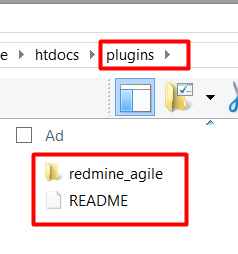 It is working.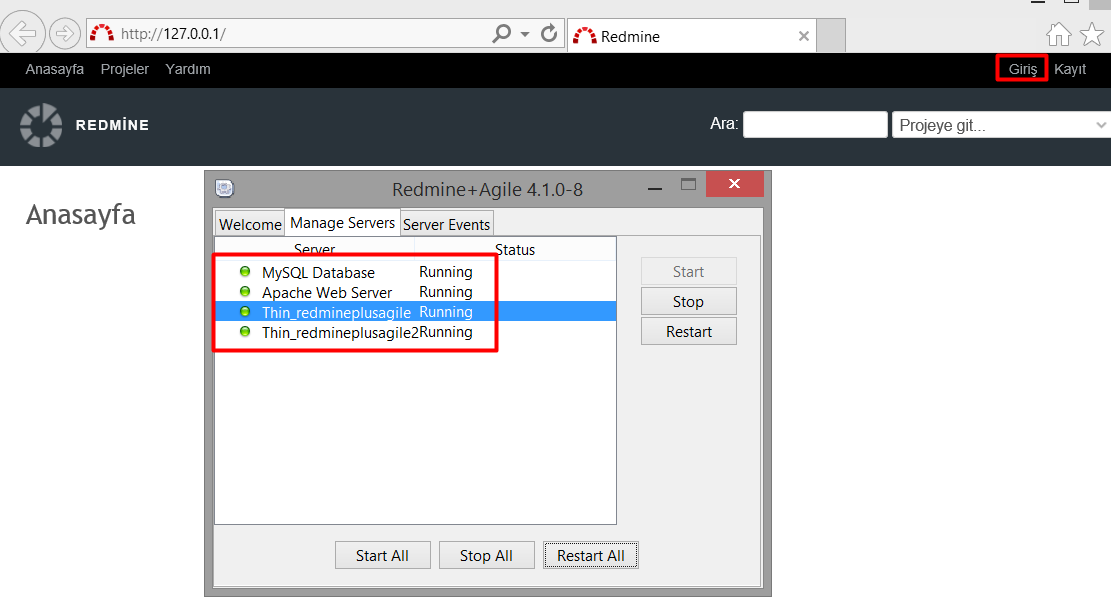 There is no issue or Project.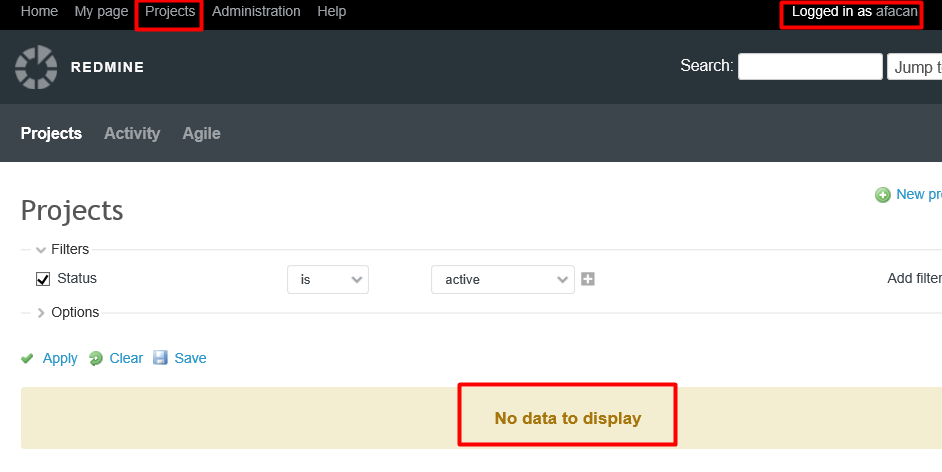 Copied the plugin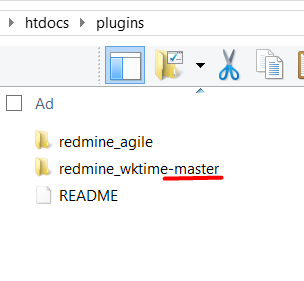 Delete the –master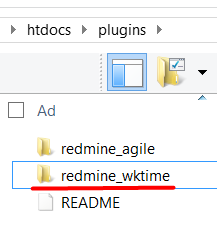 Go to the plugins directory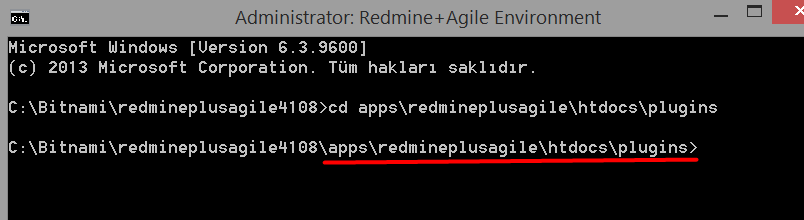 Bundle install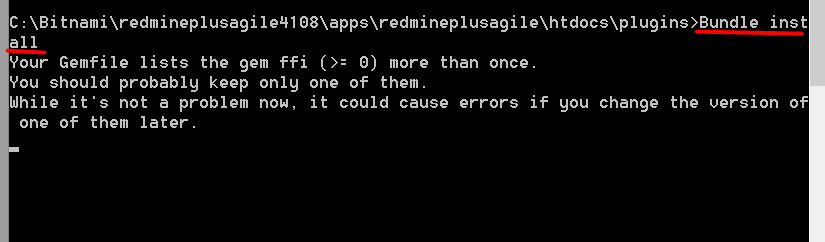 Gives the warning for the below mantioned gems about source. Et-orbiRaabroFugitRufus-schedulerIt is saying that you should restrict this gem toyour preferred source. And this source I think should be http: not https:. Did you use this gem from http: source? What shoul I do? How can configure and restrict the gems?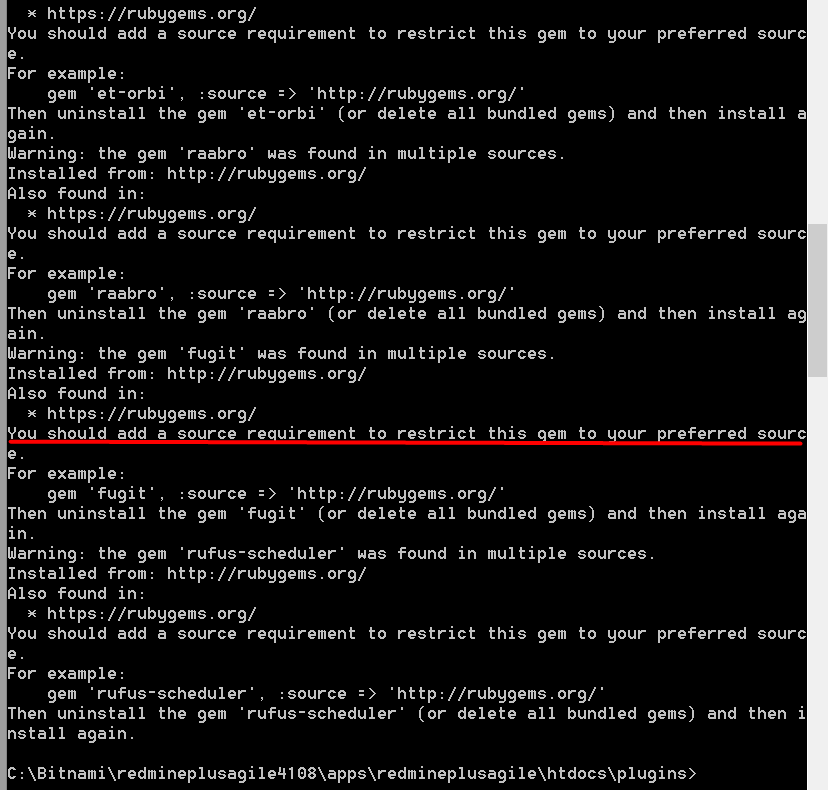 I have red the sites.https://github.com/rubygems/bundler/issues/3585https://github.com/rubygems/bundler/pull/3592/files/25bf713bf071665b02e4817aeece7951e7bf5b22#diff-ec267c71117bf68f38c928a3691ba98cand I saw that if I rant he bundle install one more time there will be no warning.I did. It was correct. There was no warning.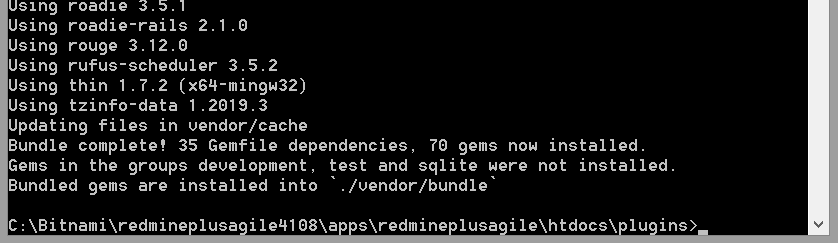 MIGRATErake redmine:plugins:migrate NAME=redmine_wktime RAILS_ENV=production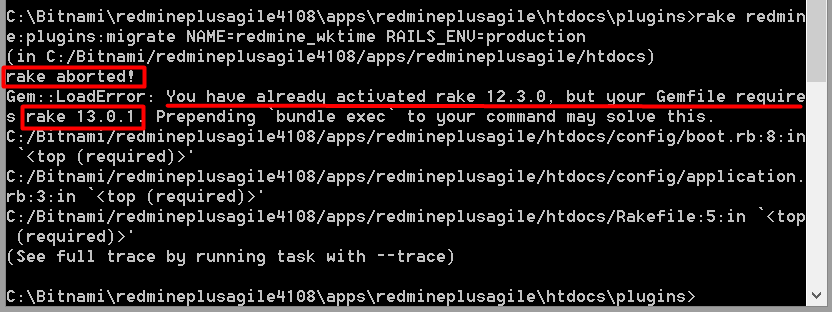 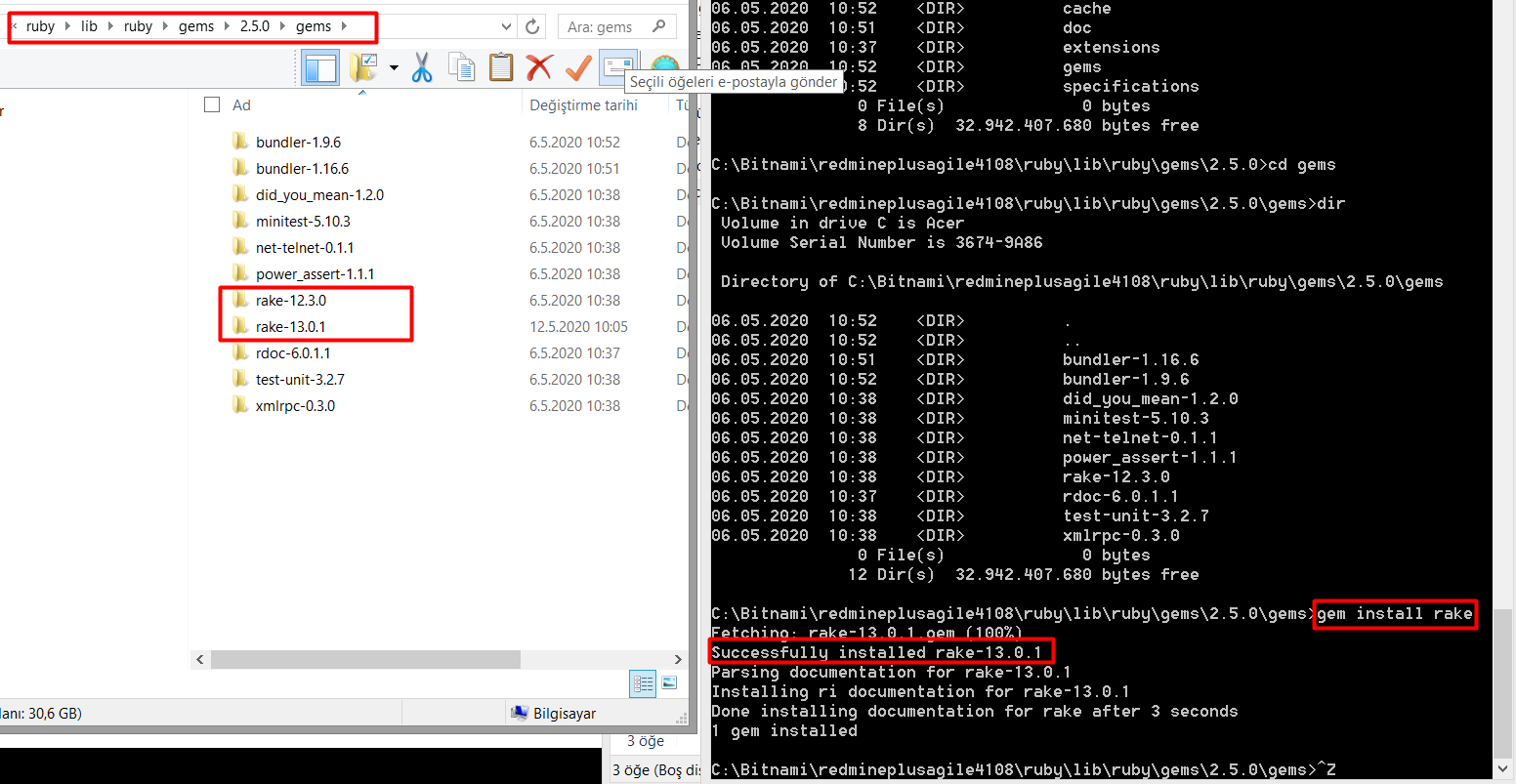 MIGRATE againIt displays an explanation for some just I could read “……already initiliazed.” Then the result.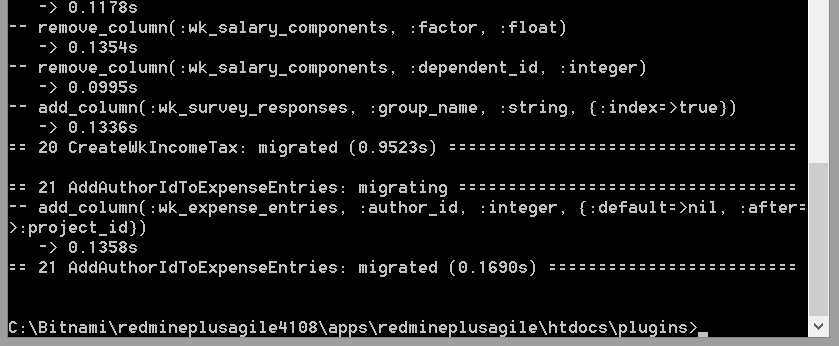 Restart the servers / Redmine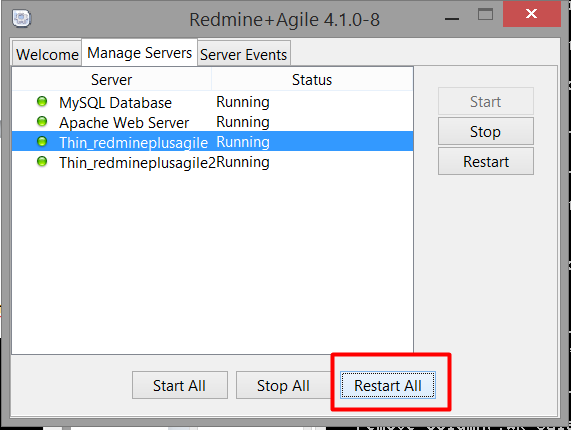 No problem it can be seen under plugins.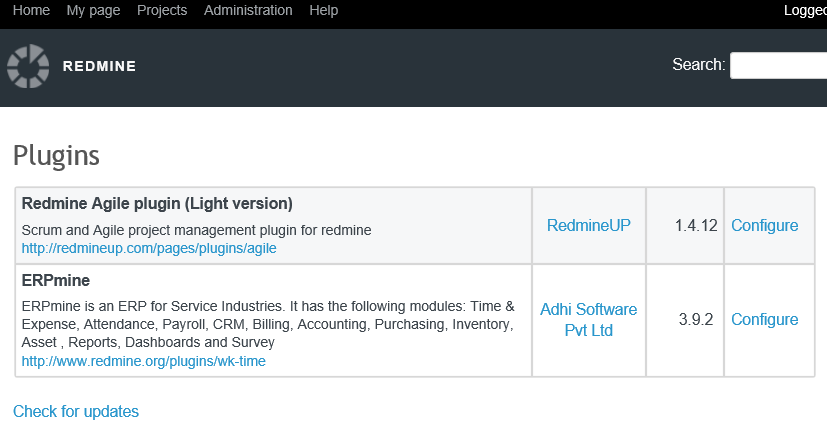 